КАРАР                                                                        ПОСТАНОВЛЕНИЕ«16» гинуар 2017й.                       №01                  «19» января 2017г.О санитарно-противоэпидемических мероприятиях на территории сельского поселения  Санзяповский сельсовет муниципального района Кугарчинский район Республики БашкортостанВ целях охраны здоровья населения и предупреждения роста заболеваемости гриппом и ОРВИ п о с т а н о в л я ю:1. Заведующим ФАП с.Верхнесанзяпово и д.Каскиново - обеспечить готовность лечебно-профилактических учреждений к приему больных гриппом, в том числе "Гонконгским  гриппом" и ОРВИ;- создать необходимый резерв профилактических и лечебных препаратов на период возможной пандемии гриппа;- установить в случае возникновения заболеваний медицинское наблюдение за лицами, контактирующими с инфицированными;- организовать оформление информационных плакатов и информирование населения о мерах по профилактике гриппа и ОРВИ;- организовать патронаж беременных женщин на дому с проведением разъяснительной работы о мерах профилактики гриппа, средствах индивидуальной защиты и необходимости вызова врача на дом при появлении первых признаков заболевания;  - обеспечить анализ заболеваемости гриппом и ОРВИ на  сельского поселения   и своевременную передачу информации в  МЦРБ с.Мраково;2. Учителю НШ с.Верхнесанзяпово:- организовать ежедневный сбор, анализ сведений о числе отсутствующих обучающихся и своевременную передачу информации в администрацию СОШ с.Исимово;- обеспечить проведение ежедневного анализа причин отсутствия детей;- организовать совместно с закрепленными медицинскими работниками за образовательными организациями ежедневные утренние осмотры  обучающихся и воспитанников, а также работников образовательных организаций (детей и персонал с признаками заболевания гриппа и ОРВИ не допускать к учебе и к работе с детьми). 3. Культ. организаторам  СКЦ с.Верхнесанзяпово  и СК д.Каскиново (Мухамедьянова Ф.М.  и Ибрагимова М.М.):- ограничить проведение культурно-массовых и спортивных мероприятий на территории сельского поселения.4. Депутатам и активу администрации сельского поселения: -  осуществлять санитарно-просветительскую работу среди населения, работников о мерах профилактики гриппа;- провести разъяснительную работу с населением о необходимости вакцинации против гриппа в осенний период;- организовать посещение неблагополучных семей на дому с проведением разъяснительной работы о мерах профилактики гриппа, средствах индивидуальной защиты;- разместить на информационных стендах памятки для населения «Профилактика гриппа и ОРВИ» (приложение).7. Контроль  за исполнением настоящего  постановления оставляю за собой. Глава сельского поселения                                   Ф.А.ГалинаБАШҠОРТОСТАН РЕСПУБЛИКАҺЫКҮГӘРСЕН РАЙОНЫ МУНИЦИПАЛЬ РАЙОНЫНЫҢ САНЪЯП АУЫЛ СОВЕТЫ   АУЫЛ БИЛӘМӘҺЕ ХАКИМИ!ТЕ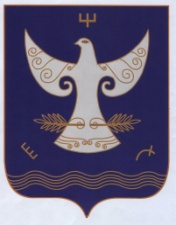 РЕСПУБЛИКА БАШКОРТОСТАНАДМИНСТРАЦИЯСЕЛЬСКОГО ПОСЕЛЕНИЯСАНЗЯПОВСКИЙ СЕЛЬСОВЕТМУНИЦИПАЛЬНОГО РАЙОНАКУГАРЧИНСКИЙ РАЙОН                      4533443, Урге Санъяп  ауылы,                              Үҙәк урамы, 47РЕСПУБЛИКА БАШКОРТОСТАНАДМИНСТРАЦИЯСЕЛЬСКОГО ПОСЕЛЕНИЯСАНЗЯПОВСКИЙ СЕЛЬСОВЕТМУНИЦИПАЛЬНОГО РАЙОНАКУГАРЧИНСКИЙ РАЙОН                      4533443, Урге Санъяп  ауылы,                              Үҙәк урамы, 47               453343,  с.Верхнесанзяпово                              ул.Центральная, 47